Уважаемые педагоги. Научно – педагогический форум «Наука и образование»приглашает вас принять участие во Всероссийском конкурсе инновационных методических разработок "Педагогическая копилка - 2016"Срок проведения конкурса с 26 сентября по 21 октября 2016 годаОбщие положения Настоящее положение о Всероссийском конкурсе методических разработок «Педагогическая копилка - 2016» определяет порядок организации и проведения Конкурса, порядок участия в Конкурсе. Организатор конкурса - Конкурс проводится по инициативе Научно – педагогического форума «Наука и образование» (Свидетельство о регистрации средства массовой информации ЭЛ № ФС 77 – 2282 от 31.01.2000 года, выдано Федеральной службой по надзору в сфере связи, информационных технологий и массовых коммуникаций).Цель КонкурсаПредоставление возможности педагогам представить свой опыт, методические разработки;  содействие развитию профессионального творчества педагогов.Участники КонкурсаПринять участие в Конкурсе могут педагогические работники любых образовательных учреждений (дошкольных образовательных учреждений; средних общеобразовательных учреждений; учреждений начального, среднего и высшего профессионального образования; коррекционных образовательных учреждений; учреждений дополнительного образования детей и т.д.).Возраст участников не ограничивается, педагогический стаж не учитывается. Участие может быть индивидуальным или совместным.Номинации конкурса и требования к конкурсным работамлучшая методическая разработка, лучший педагогический проект, лучшая научно-исследовательская работа,  лучший педагогический опыт, лучшая педагогическая статья, лучшая авторская программа, лучшее наглядно-дидактическое пособие, лучший конспект занятия,  лучший конспект урока,  лучший конспект внеклассного мероприятия,  лучший конспект методического мероприятия,лучшее родительское собрание,  лучшая печатная консультация,  лучший кабинет,  лучшая развивающая среда группы, класса,  лучший мастер-класс,  лучшая творческая работа: изобразительное и декоративно-прикладное искусство, лучший фотоальбом, лучший видеофильм, лучший сайт, блог, интернет-страница (ОУ, педагога),  лучшая презентация к занятию, уроку, мероприятию,  лучшая презентация проекта, программы, педагогического опыта и т.д. лучшее педагогическое портфолиоОсобые требования к формату, форме, шрифту, оформлению,  объему работы не предъявляются. Количество представляемых на конкурс работ от одного автора и от одного образовательного учреждения не ограничено.Порядок участияЗаполните заявку на участие в конкурсе.Оплатите организационный взнос за участие в конкурсе в размере 270 рублей.  Организационный взнос оплачивается за каждую конкурсную работу. Если работа выполнена  в соавторстве, то организационный взнос оплачивается по количеству авторов конкурсной работы. Способы оплаты:Оплата на карту Сбербанка, номер карты 4276 4900 1617 1938Оплата на счет в Яндекс кошельке 410014133618979.  Необходимо указать «За участие в конкурсе» и  ФИО участника конкурса.Отправьте письмо с заявкой, конкурсной работой и квитанцией на электронный адрес pedkonkursy@yandex.ruНаграждение участников конкурса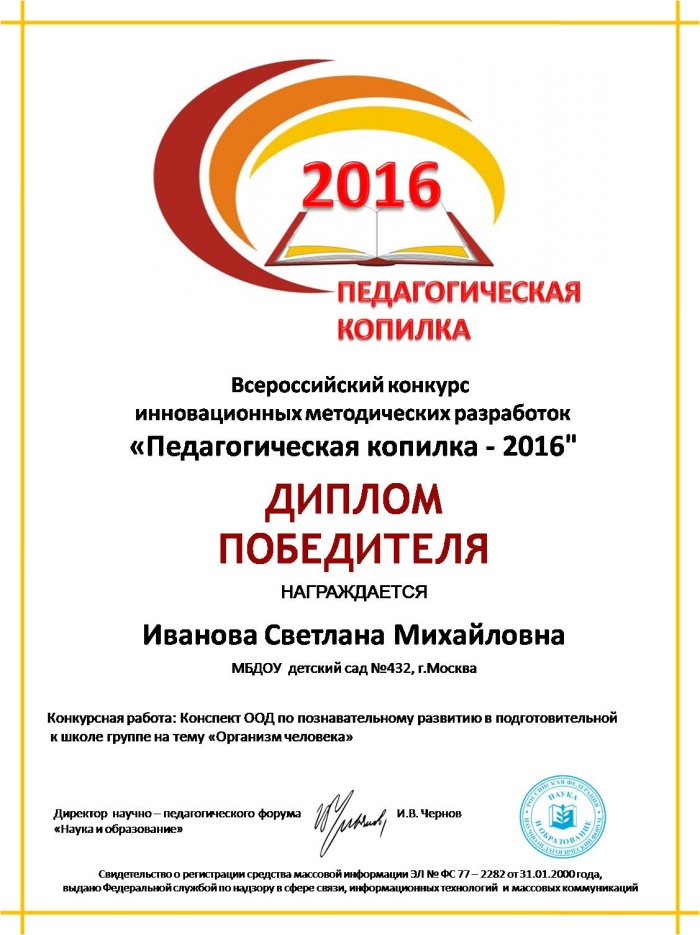 По итогам Конкурса все участники получают дипломы  ПОБЕДИТЕЛЯ конкурса. Рассылка дипломов осуществляется в электронном виде на адрес электронной почты, указанный в заявке на участие в конкурсе, в течение 1  рабочего дня ЖЕЛАЕМ УДАЧИ!Заявка на участие во Всероссийском конкурсе «Педагогическая копилка - 2016»Заявка на участие во Всероссийском конкурсе «Педагогическая копилка - 2016»Заявка на участие во Всероссийском конкурсе «Педагогическая копилка - 2016»1Ф.И.О. автора (авторов)2Образовательное учреждение 3Номинация 4Название конкурсной работы5Электронный адрес  для отправки диплома